APSTIPRINĀTSDaugavpils Novadpētniecības                                                                                           un  mākslas muzeja vadītāja                                                                                            _______________R.ĢiptereDaugavpilī, 2017.gada 6. decembrīDaugavpils Novadpētniecības un mākslas muzejaZIŅOJUMSpar uzaicinājumu piedalīties cenu aptaujā par līguma piešķiršanas    tiesībām „Daugavpils kultūrvēstures ekspozīcijas „Ceļš. Māja. Lūgšana.” pirmās zāles „Novada senvēsture (9.gt.p.m.ē.- 1772.g.)” dizaina koncepcijas un ieejas vestibila funkcionālā skiču projekta izstrāde”Atklāts konkurss - cenu aptauja zemsliekšņa pakalpojuma iepirkumam Pasūtītājs un līguma slēdzējs :Līguma priekšmets Daugavpils kultūrvēstures ekspozīcijas „Ceļš. Māja. Lūgšana.” pirmās zāles „Novada senvēsture (9.gt.p.m.ē.- 1772.g.)” dizaina koncepcijas un ieejas vestibila funkcionālā skiču projekta izstrāde ievērojot Tehniskajā specifikācijā noteiktās prasības.Objekta apsekošana, uzmērīšana, fotofiksācija. Ekspozīcijas iekārtojuma koncepcijas izveide. Ekspozīcijas dizaina risinājums. Ekspozīcijas kopskata 3D modeļa izveide.CPV klasifikators: 92521100-0 (muzeja izstāžu pakalpojumi - 26.kategorija. Iepirkuma priekšmeta tehniskā specifikācija un citi dokumenti izvietoti pielikumos.Paredzamais finansējums par paveikto pakalpojumu līdz 6 500.00 euro (ar PVN).Paredzamā līguma izpildes vieta : Daugavpils Novadpētniecības un mākslas muzejs, Rīgas ielā 8, Daugavpilī.Līguma izpildes termiņš : 27.12.2017. Piedāvājuma noformēšana un iesniegšanas kārtība : Vispārīgie nosacījumi.Pretendents konkursam iesniedz vienu piedāvājuma variantu. Piedāvājums sastāv no: atlases dokumentiem; tehniskā piedāvājuma; finanšu piedāvājuma. Piedāvājumu noformēšana Piedāvājuma dokumentus izstrādā atbilstoši MK 23.04.1996. noteikumu Nr. 154 „Dokumentu izstrādāšanas un noformēšanas noteikumi” prasībām. Piedāvājumu iesniedz slēgtā aploksnē personīgi muzejā vai nosūtot pa pastu. Aploksne vai cits iepakojums uz kura ir  norādīti pretendenta rekvizīti, tiek adresēts Daugavpils Novadpētniecības un mākslas muzejam uz šādu adresi: Rīgas iela 8, Daugavpils, Latvija, LV-5401,  ar atzīmi: „ Atklātam cenu aptaujas konkursam „Daugavpils kultūrvēstures ekspozīcijas „Ceļš. Māja. Lūgšana.” pirmās zāles „Novada senvēsture (9.gt.p.m.ē.- 1772.g.)” dizaina koncepcijas un ieejas vestibila funkcionālā skiču projekta izstrāde””. Visiem piedāvājuma dokumentiem jābūt cauršūtiem vienā sējumā, lapām numurētām. Uz sējuma pēdējās lapas aizmugures cauršūšanai izmantojamais diegs nostiprināms ar pārlīmētu papīru, uz tā norādīts cauršūto lapu skaits, ko ar savu parakstu un pretendenta zīmogu apliecina pretendenta pārstāvis. Uz piedāvājuma jābūt norādei „Atklātam cenu aptaujas konkursam „Daugavpils kultūrvēstures ekspozīcijas „Ceļš. Māja. Lūgšana.” pirmās zāles „Novada senvēsture (9.gt.p.m.ē.- 1772.g.)” dizaina koncepcijas un ieejas vestibila funkcionālā skiču projekta izstrāde” un piedāvājuma iesniedzēja rekvizītiem. Piedāvājuma dokumentiem jābūt parakstītiem. Piedāvājuma dokumentus paraksta pretendenta pārstāvis, kuram ir šādas tiesības. Ja dokumentus paraksta pilnvarota persona, piedāvājuma dokumentiem jāpievieno attiecīgi noformēta pilnvara. Pasūtītājs nodrošina iesniegtā piedāvājuma satura neizpaušanu un uzglabāšanu neatvērtā veidā līdz paziņojumā noteiktajam piedāvājumu iesniegšanas termiņam. Piedāvājuma derīguma termiņš Piedāvājuma derīguma termiņš jānorāda piedāvājuma dokumentos un tas nedrīkst būt mazāks kā 60 (sešdesmit) dienas skaitot  no piedāvājuma atvēršanas dienas. Prasības pretendentiemUz pretendentu neattiecas Publisko iepirkumu likuma 39.panta 1.daļas nosacījumiPretendentam nav nodokļu un valsts sociālās apdrošināšanas obligāto iemaksu parādu.Pasūtītājs izslēdz pretendentu no turpmākās dalības iepirkumā, ja pretendents vai piedāvājuma dokumenti neatbilst normatīvajos aktos vai šajā dokumentā noteiktajām prasībām. Pretendentu atlases dokumenti. Pieteikums dalībai iepirkumā, kurā norādīts pasūtītājs, pretendents un tā rekvizīti, tajā skaitā norēķinu rekvizīti, iepirkuma nosaukums un norāde, ka pretendenta sniegtā informācija savas kvalifikācijas novērtēšanai ir patiesa. Pieteikumā jānorāda piedāvājuma iesniedzēja kontaktpersona. Pretendenta reģistrācijas apliecības apliecināta kopija.Apliecinājums, ka uz pretendentu neattiecas Publisko iepirkumu likuma 39. pantā minētie izslēgšanas nosacījumi;Izziņa, ko ne agrāk kā 3 (trīs) mēnešus pirms piedāvājuma iesniegšanas dienas izdevis Latvijas Republikas Uzņēmumu reģistrs vai līdzvērtīga iestāde Latvijā vai citā valstī, kur pretendents reģistrēts, un kas apliecina, ka pretendents ir reģistrēts likumā noteiktajā kārtībā, nav pasludināts par maksātnespējīgu, neatrodas likvidācijas stadijā vai tā saimnieciskā darbība nav apturēta vai pārtraukta (komisija pārbauda datus publiski pieejamās datu bāzēs);Izziņa, ko ne agrāk kā 3 (trīs) mēnešus pirms piedāvājuma iesniegšanas dienas izdevis Valsts ieņēmumu dienests vai cita nodokļu administrēšanas iestāde Latvijā vai līdzvērtīga nodokļu administrēšanas iestāde citā valstī, kur pretendents reģistrēts, un kura apliecina, ka pretendentam nav nodokļu vai sociālās apdrošināšanas obligāto iemaksu parādu.Pretendenta kvalifikācijas (atlases) prasības, iesniedzamā informācija un to apliecinošie dokumenti vismaz 1 (viens) speciālists – ekspozīcijas kurators, kuram ir augstākā akadēmiskā vai augstākā profesionālā izglītība arhitektūras, dizaina vai mākslas jomā, un iepriekšējo 5 (piecu) gadu laikā, skaitot no piedāvājuma iesniegšanas dienas, ir darba pieredze vismaz 2 (divu) arhitektūras, dizaina vai mākslas  izstāžu/ekspozīciju ideju koncepcijas izstrādē un īstenošanā; (4.pielikums)Tehniskais piedāvājums jāsagatavo ievērojot spēkā esošos normatīvos aktus, šī nolikuma un Tehniskās specifikācijas (skat.2. pielikumu) prasības. Finanšu piedāvājums jāsagatavo atbilstoši piedāvājuma formai (skat. 3.pielikums). Finanšu piedāvājumā paredz visas ar līguma izpildi saistītās izmaksas. Cenas jānorāda euro. Informācijas sniegšana par iepirkumu. Visi jautājumi par iepirkumu adresējami norādītajai kontaktpersonai. Tiesības sniegt komisijas sagatavotu informāciju par iepirkumu ir iepirkumu komisijas priekšsēdētājam vai viņa vietniekam.Piedāvājuma iesniegšanas termiņš un vieta Piedāvājuma iesniegšanas datums, laiks: līdz 11.12.2017 plkst. 10:00Piedāvājumu iesniegšanas vieta – Daugavpils Novadpētniecības un mākslas muzejs, Rīgas ielā 8, Daugavpilī, F-21kabinets (sekretāre), katru darba dienu no 10.00 līdz 16.00. Pēc piedāvājuma iesniegšanas termiņa beigām pretendents nevar savu piedāvājumu grozīt.Piedāvājumu atvēršana notiek pēc piedāvājumu iesniegšanas termiņa beigām.Informācijas apmaiņas un iepirkuma procedūras dokumentu saņemšanas nosacījumiInformācijas apmaiņa starp pasūtītāju un pretendentiem notiek ar pasta un/vai faksa (65422709), vai e-pasta starpniecību.Iepirkuma līguma nosacījumiPasūtītājs slēdz līgumu ar izraudzīto pretendentu ne vēlāk par piedāvājuma derīguma termiņa beigām.Citi līguma nosacījumi tiks saskaņoti ar iepirkuma uzvarētāju.Piedāvājuma izvēles un vērtēšanas kritēriji Pasūtītājs izslēdz pretendentu no turpmākās dalības iepirkumā, kā arī neizskata pretendenta piedāvājumu, ja tas konstatē 7.5.3. punktā minētos apstākļus. Iepirkumu komisija izvēlas piedāvājumu ar zemāko cenu, kas atbilst nolikuma kandidātu atlases prasībām un Tehniskajai specifikācijai, ar nosacījumu, ka piedāvājums nav nepamatoti lēts. Vērtējot piedāvājumu, iepirkumu komisija ņem vērā tā kopējo cenu ar  pievienotās vērtības nodokli.Ja finanšu piedāvājumā konstatēta aritmētiskā kļūda, iepirkumu komisija izlabo to. Par kļūdu labojumu un laboto piedāvājuma summu iepirkumu komisija paziņo Pretendentam, kura pieļautās kļūdas labotas. Vērtējot finanšu piedāvājumu, iepirkumu komisija ņem vērā labojumus.Piedāvājumu iesniegšana, atvēršana, vērtēšana, lēmuma pieņemšana un paziņošanaPasūtītājs saņemtos piedāvājumus reģistrē to iesniegšanas secībā.Līdz piedāvājuma atvēršanas brīdim pasūtītājs nodrošina iesniegto piedāvājumu uzglabāšanu tādā veidā, lai neviens nevarētu piekļūt piedāvājumu informācijai.Piedāvājumu atvēršana un vērtēšana notiek pēc noteiktā piedāvājumu iesniegšanas termiņa beigām, bet ne vēlāk kā līdz noteiktajam piedāvājumu derīguma termiņa beigām.Sākot piedāvājumu atvēršanas sēdi, sēdes vadītājs klātesošajiem nolasa piedāvājumu iesniedzēju sarakstu. Pēc minēto ziņu nosaukšanas iepirkuma komisijas locekļi un pieaicinātie eksperti paraksta apliecinājumu, ka nav tādu apstākļu, kuru dēļ varētu uzskatīt, ka viņi ir ieinteresēti konkrēta kandidāta vai pretendenta izvēlē vai darbībā vai ka viņi ir saistīti ar tiem Publisko iepirkumu likuma 23. panta pirmās daļas izpratnē.Piedāvājumus atver un vērtē to iesniegšanas secībā.Piedāvājumu vērtēšanas laikā iepirkumu komisija pārbauda iesniegto dokumentu atbilstību noteiktajām noformējuma prasībām, veic pretendentu atlasi, tehnisko piedāvājumu atbilstības pārbaudi, finanšu piedāvājumu vērtēšanu, salīdzināšanu un pieņem lēmumu par iepirkuma procedūras rezultātiem.Neatbilstošs piedāvājums tiks noraidītsVisas iepirkuma komisijas sēdes tiek protokolētas.Iepirkuma rezultāti tiek publicēti pasūtītājs mājas lapā un paziņoti piedāvājumu iesniedzējam normatīvajos aktos noteiktajā kārtībā un termiņā.Iepirkuma komisijas tiesības un pienākumi Iepirkuma komisijai ir šādas tiesības:Veikt precizējumus iepirkumu organizēšanas dokumentos. Nepieciešamības gadījumā pieaicināt ekspertu ar padomdevēja tiesībām.Pieprasīt informāciju no pretendentiem, kompetentām un neatkarīgām iestādēm,  kas precizē iesniegtajos dokumentos esošo informāciju un pārbaudīt iesniegto informāciju nosūtot informācijas pieprasījumu vai publiski pieejamās datu bāzēs.Noraidīt piedāvājumus, kas neatbilst šī nolikuma prasībām vai satur nepatiesu informāciju.Iepirkuma komisijai ir šādi pienākumi Izstrādāt iepirkuma organizēšanas dokumentus.Iepirkuma organizēšanas laikā nodrošināt vienlīdzīgu attieksmi pret visiem pretendentiem.Nodrošināt iepirkuma organizēšanas dokumentēšanu un norisi. Veikt piedāvājumu vērtēšanu un pieņemt lēmumus saskaņā ar normatīvajos aktos un iepirkuma procedūras dokumentos noteikto kārtību.Pretendentu tiesības un pienākumi Pretendentiem ir tiesības:Visiem pretendentiem ir tiesības uz vienādiem nosacījumiem piedalīties iepirkumā.Iepirkuma procedūras dokumentos noteiktajā kārtībā saņemt papildus informāciju par iepirkumu.Saņemt informāciju par iepirkuma procedūras rezultātiem.Pretendentiem ir pienākumi: Piedaloties iepirkuma procedūrā ievērot saistošo normatīvo aktu un šī dokiumenta prasības.Sagatavot piedāvājumu atbilstoši iepirkuma dokumentos noteiktajām prasībām. Sniegt patiesu informāciju.Sniegt atbildes uz iepirkuma komisijas pieprasījumiem par papildus informāciju, kas nepieciešama piedāvājumu vērtēšanai.Segt visas izmaksas, kas saistītas ar piedāvājuma sagatavošanu un iesniegšanu.Pielikumā:1) Pieteikuma forma (Pielikums Nr. 1).2) Tehniskās specifikācijas (Pielikums Nr. 2).3) Finanšu piedāvājuma forma (Pielikums Nr. 3).4) Pretendenta kvalifikācijas (atlases) prasības (Pielikums Nr. 4).Daugavpils Novadpētniecības un mākslas muzeja vadītāja  Ruta Ģiptere                                                                                                           Pielikums Nr. 1                        Pieteikums dalībai iepirkuma procedūrā (paraugs)Ar šo, mēs [pretendenta nosaukums] piesakāmies dalībai un iesniedzam savu piedāvājumu  Daugavpils Novadpētniecības un mākslas muzeja rīkotajam „Atklātam cenu aptaujas konkursam „Daugavpils kultūrvēstures ekspozīcijas „Ceļš. Māja. Lūgšana.” pirmās zāles „Novada senvēsture (9.gt.p.m.ē.- 1772.g.)” dizaina koncepcijas un ieejas vestibila funkcionālā skiču projekta izstrāde””. Piesakoties dalībai iepirkuma procedūrā apliecinām, ka:Piekrītam iepirkuma dokumentos noteiktajām prasībām;Uz mums neattiecas Publisko iepirkumu likuma 39. panta pirmajā daļā noteiktie izslēgšanas nosacījumi;Piedāvājuma derīguma termiņš ir 60 (sešdesmit) dienas no piedāvājumu iesniegšanas termiņa beigām;Pasūtītājam ir tiesības pārtraukt iepirkumu, ja tam ir objektīvs pamatojums;Visa mūsu sniegtā informācija ir patiesa un nepastāv nekādi šķēršļi mūsu dalībai šajā iepirkumā.                                                                                                       Pielikums Nr. 2 „Atklātam cenu aptaujas konkursam „Daugavpils kultūrvēstures ekspozīcijas „Ceļš. Māja. Lūgšana.” pirmās zāles „Novada senvēsture (9.gt.p.m.ē.- 1772.g.)” dizaina koncepcijas un ieejas vestibila funkcionālā skiču projekta izstrāde””.                                          Tehniskās specifikācijas          IEPIRKUMA PRIEKŠMETS      „Daugavpils kultūrvēstures ekspozīcijas „Ceļš. Māja. Lūgšana.” pirmās zāles „Novada senvēsture (9.gt.p.m.ē.- 1772.g.)” dizaina koncepcijas un ieejas vestibila funkcionālā skiču projekta izstrāde””. Objekta apsekošana, uzmērīšana, fotofiksācija. Ekspozīcijas iekārtojuma koncepcijas izveide. Ekspozīcijas dizaina risinājums. Ekspozīcijas kopskata 3D modeļa izveide.                    Eksponāti un eksponēšanas pamatprasības.                                             Eksponāti.Ekspozīcija ietver sekojošu eksponātu grupas:Nacionālā muzeju krājuma priekšmetus no Daugavpils Novadpētniecības un mākslas muzeja krājuma, tai skaitā:arheoloģijas priekšmeti, ieroču kolekcijas priekšmetietnogrāfijas un sadzīves priekšmeti, mēbeles, mūzikas instrumenti, tekstilijas, rakstiskie priekšmeti : dokumenti, iespieddarbi (grāmatas, afišas un plakāti, pastkartes, periodika),kartogrāfiskie materiāli,numismātikas priekšmeti,mākslas darbi.lielgabarīta priekšmeti : ormaņa rati, polifons, grīdas pulkstenis, u.c.Nacionālā muzeju krājuma priekšmetu atdarinājumus un rekonstrukcijas,  tai skaitā kapulauka rekonstrukcija (vīrieša apbedījums, 9.-13.gs), kā arī 9.-12.gs. Latgaliešu sievietes tērpa rekonstrukcija, 13.gs.vācu bruņinieka bruņas (rekonstrukcija), Dinaburgas pils makets (13.-16. gs.); miniatūras skulptūras, vairākas gleznu reprodukcijas, u.c. Vizuālu informāciju kā fonu vēsturiskā laikmeta un ekspozīcijas idejas atklāšanai, tai skaitā dokumentu atdarinājumus, fotogrāfiju digitālus attēlus.Situāciju atveidojumus. Digitālas informatīvas un audio vizuālas programmas un didaktiskus uzskates līdzekļus (shēmas, diagrammas), videomateriālus                                Eksponēšanas pamatprasības.Veidojot ekspozīciju, jānodrošina apmeklētājiem ērta eksponātu apskate un jāievēro eksponātu novietošanas un stiprināšanas pamatprasības, kuras garantē muzejisko priekšmetu saglabāšanu un drošību (tuvāk sk. grām.: Muzejisko priekšmetu saglabāšana”, Muzeju Valsts pārvalde, 2004.- 29.-31.lpp.; 286.-293.lpp.).Nodrošināt koka, keramikas, metāla priekšmetu, kā arī tekstīliju eksponēšanai piemērotu vienmērīgu mikroklimatu ar UV starojuma novēršanu  un telpu bez krasām temperatūras un mitruma svārstībām. Jānovērš tieša apgaismojuma iedarbība uz oriģinālajiem eksponātiem. Lai novērstu tiešo saules staru iedarbību uz eksponātiem, logu stiklus nepieciešams pārklāt ar plēvi, kas aiztur ultravioleto starojumu. Daļa no priekšmetiem (maza izmēra, trausla materiāla) jāizvieto slēgtās vitrīnās, kuru dizains veidojams saskaņā ar ekspozīcijas kopējo māksliniecisko risinājumu. Tajās jānodrošina attiecīgais mikroklimats. Eksponātu vitrīnās ieteicams paredzēt gaisa kondicionēšanas sistēmu ar automātiskajiem  mitruma un temperatūras  mērījumiem ar datu ierakstīšanu atmiņā.Īpaša uzmanība pievēršama  lielgabarīta priekšmetu (kuri netiks izvietoti vitrīnās) izvietošanai un nostiprināšanai, lai nodrošinātos pret zādzību un sabojāšanu. Priekšmetu  nostiprināšanā nav pieļaujama  to mehāniska bojāšana, sintētisko līmju, dažādu līmlenšu  vai citas sadzīves ķīmijas tieša saskare ar oriģināliem priekšmetiem .Eksponējot nacionālā muzeju krājuma priekšmetus, kā arī citus eksponātus un situāciju atveidojumus, jāparedz iespēja lielai apmeklētāju plūsmai, arī 20-35 cilvēku grupai gida pavadībā, ērti apskatīt eksponātus un gūt vizuālu iespaidu par atspoguļoto tēmu, savukārt digitālās programmas paredzētas individuālajiem apmeklētājiem padziļinātas informācijas iegūšanai.                                          Vispārīgā informācijaDaugavpils kultūrvēstures ekspozīcijas „Ceļš. Māja. Lūgšana.”  tiks veidota pēc tematiski hronoloģiska principa (hronoloģiski orientēts vispusīgs stāstījums par novada un pilsētas vēsturi no 9.gt. p.m.ē līdz mūsdienām) un tiks izvietota muzeja pirmā stāva zālēs.“Ceļš. Māja. Lūgšana.” – muzeja jaunās kultūrvēstures ekspozīcijas satura atslēgvārdi. Ekspozīcijas mērķis ar unikāliem materiāliem, muzejiskiem izteiksmes līdzekļiem un oriģinālo vizuālo risinājumu, radīt muzeja apmeklētājos emocionālo pārdzīvojumu un izpratni par multietnisko un multikulturālo Daugavpili, tās īpatnējo dvēseli un šarmu, atspoguļot polietniskās Daugavpils vienotību, kuru stiprina pilsētnieku apziņa par piederību Latvijas valstij.Pamatekspozīciju „Ceļš. Māja. Lūgšana.” veidos piecas kultūrvēstures ekspozīcijas zāles,  kuras papildinās saturiski un mākslinieciski pilnveidotas stacionārās (pastāvīgās) krājuma izstādes.Izstrādājot „Daugavpils kultūrvēstures ekspozīcijas „Ceļš. Māja. Lūgšana.” pirmās zāles „Novada senvēsture (9.gt.p.m.ē.- 1772.g.)” dizaina koncepcijas un ieejas vestibila funkcionālā skiču projekta izstrāde”” jāņem vērā šādi dokumenti:Daugavpils kultūrvēstures ekspozīcijas „Ceļš. Māja. Lūgšana.” koncepcija un struktūrplāns;Ekspozīcijas pirmā zāles – „Novada senvēsture. Novads Livonijas konfederācijas sastāvā. Novads Lietuvas Lielkņazistes un Polijas-Lietuvas valsts (Rzecz Pospolita) sastāvā (9. gt. p.m.ē – 1772.g.) ” tematiskais plāns;Ekspozīcijas eksponāti un eksponēšanas pamatprasības Daugavpils Novadpētniecības un mākslas muzejā;Novadpētniecības un mākslas muzeja ekspozīcijas telpu plāni.Ekspozīcijas mērķauditorija ir Daugavpils Novadpētniecības un mākslas muzeja apmeklētāji (Latvijas un ārvalstu tūristi, viesi, delegācijas, vietējo pašvaldību iedzīvotāji, skolu jaunatne, individuālie vēstures interesenti u.c.).Papildus vēsturiskās informācijas iespējamie iegūšanas avoti – Daugavpils Novadpētniecības un mākslas muzejs, Latvijas muzeju krājumi, arhīvi, bibliotēkas u.cPrasības izstrādājot Daugavpils kultūrvēstures ekspozīcijas „Ceļš. Māja. Lūgšana.” pirmās zāles „Novada senvēsture (9.gt.p.m.ē.- 1772.g.)” dizaina koncepcijas un ieejas vestibila funkcionālā skiču projektu:Ekspozīcijā saturiskā informācija jāatspoguļo muzeja apmeklētājiem pieejamā un saistošā interaktīvā veidā, pielietojot dažādus mākslinieciskus izteiksmes līdzekļus un interaktīvus risinājumus, izmantojot modernas multimediju tehnoloģijas. Pielietojot dažādus ekspozīcijas iekārtošanas principus, meklēt līdzsvaru starp krājuma priekšmeta vērtību, tā eksponēšanas formu un moderno tehnoloģiju iespējām.Eksponātu izvietojumā un noformējumā jāpiedāvā radoši mūsdienīgi risinājumi.Katras telpas vizuāli estētiskajam noformējumam jābūt stilistiski vienotam, funkcionālam, viegli uztveramam un jāiekļaujas kopējā ekspozīcijas tēlā.Konkursa dalībnieks iesniedz grafikas tehnikā sagatavotu:vizuālo informāciju – ekspozīcijas kopējā telpiskā risinājuma skices pirmajai ekspozīcijas zālei “Novada senvēsture. Novads Livonijas Konfederācijas sastāvā. Novads Lietuvas Lielkņazistes un Polijas-Lietuvas (Rzecz Pospolita) sastāvā (9. gt. p.m.ē – 1772.g.) ”  no vairākiem skatupunktiem, kas uzskatāmi  raksturo ekspozīcijas kopējo dizaina risinājumu un novietojumu telpā ar dizaina pamatstruktūrām, ekspozīcijas asociatīvo koptēlu, tonālo risinājumu. Ekspozīcijas dizaina  risinājums jāpiedāvā atbilstoši projektā ietvertajam pirmās ekspozīcijas zāles plānojumam  un ekspozīcijas struktūrplānam;  ekspozīcijas vienas tēmas “Novada senvēsture. Novads Livonijas Konfederācijas sastāvā. Novads Lietuvas Lielkņazistes un Polijas-Lietuvas (Rzecz Pospolita) sastāvā (9. gt. p.m.ē  – 1772.g.) ” un tai atbilstošās 6.telpas (platība - 46,7 m2), mākslinieciskā risinājuma skices no vairākiem skatupunktiem saskaņā ar ekspozīcijas tematisko plānu norādot arī muzeja krājuma priekšmetu vitrīnu dizaina risinājumu un izmantojamo materiālu aprakstumultimediju un ekspozīcijas tekstu un paskaidrojošās informācijas (latviešu un angļu / krievu valodā) izvietojumu un apmeklētāju plūsmas virzienus. Ieejas vestibils, foajē ( 1.telpa 11.4 m2; 2.telpa, 29.9 m2; 4.telpa 14.7 m2)Telpas kopējā dizaina risinājuma skices no vairākiem skatupunktiem. Letes, suvenīru tirdzniecības stendu vai plauktu, afišu dēļa izvietojums. Digitālais infostends, lai izmantojot modernas multimediju tehnoloģijas, saistošā interaktīvā veidā muzeja apmeklētājiem vēstītu par muzeja piedāvājumu.Grafiskajam materiālam pilnībā jāatspoguļo plānotā funkcionālā, kompozicionālā un arhitektoniski telpiskā iecere.Prasības eksponātu drošībai un darba aizsardzībai, atbilstoši muzeja darbības specifikai un ekspozīcijas praktiskai lietošanai turpmāko 10 gadu laikā:Dizaina risinājumam jābūt saskaņā ar Nacionālā muzeju krājuma priekšmetu uzglabāšanas apsvērumiem (teh. spec.“Eksponāti un eksponēšanas pamatprasības”). Apmeklētāju drošībai un ērtumam ieteicams plānot konstrukcijas bez asajām malām; objektiem jābūt apskatāmiem arī  maza auguma cilvēkiem un bērniem, grīdas pacēlumu risinājumam jābūt bez pakāpieniem Apkures radiatorus nedrīkst aizklāt ar konstrukcijāmKonstrukcijām jābūt ērti apkalpojamām un kopjamām.Visās telpās plānotie konstruktīvie elementi (griesti, grīda, sienas) nav maināmiJānorāda audio vizuālās tehnikas komunikāciju principiālās shēmas un tehniskie parametri.Jāietver plānoto izmantoto materiālu aprakstiDaugavpils Novadpētniecības un mākslas muzeja vadītāja  Ruta Ģiptere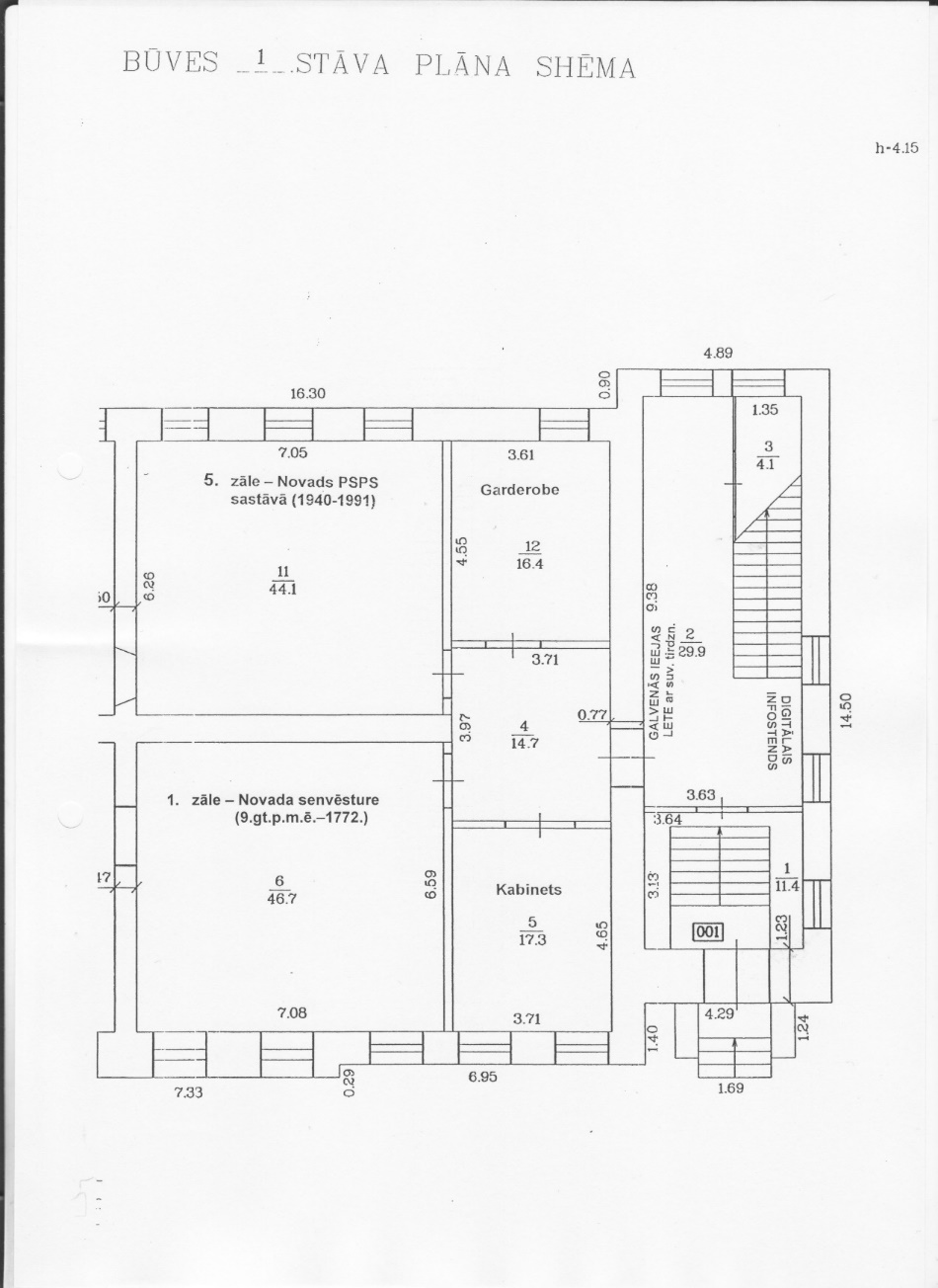                                                                                                              Pielikums Nr. 3  Atklātam cenu aptaujas konkursam „Daugavpils kultūrvēstures ekspozīcijas „Ceļš. Māja. Lūgšana.” pirmās zāles „Novada senvēsture (9.gt.p.m.ē.- 1772.g.)” dizaina koncepcijas un ieejas vestibila funkcionālā skiču projekta izstrāde””.                                   Finanšu piedāvājuma formaIesniedzot šo finanšu piedāvājumu apliecinām, ka:Piedāvājuma kopējā summa  ir  .....................................................[summa vārdiem] euro;Piedāvājuma cenā ir iekļautas visas ar paredzamā līguma izpildi saistītās izmaksas.                                                                                                                Pielikums Nr. 4 Atklātam cenu aptaujas konkursam „Daugavpils kultūrvēstures ekspozīcijas „Ceļš. Māja. Lūgšana.” pirmās zāles „Novada senvēsture (9.gt.p.m.ē.- 1772.g.)” dizaina koncepcijas un ieejas vestibila funkcionālā skiču projekta izstrāde””. SPECIĀLISTA,kurš iepirkuma līguma slēgšanas gadījumā sniegs PakalpojumuCURRICULUM VITAE (CV) formaGalvenā kvalifikācija:Sniedziet vispārēju darbinieka pieredzes un izglītības aprakstu, kas visvairāk atbilst šā iepirkuma priekšmetam.Izglītība:Jāpievieno diplomu kopijas.Specializētie kursi:Jāpievieno derīgas sertifikātu vai apliecību kopijas.Darba pieredze:Norādiet visus amatus (kas attiecas uz pieprasīto kvalifikāciju un pieredzi šajā iepirkuma procedūrā), norādot nodarbinātības periodus, darba vietu nosaukumus, ieņemamos amatus, īsi raksturojot veiktos darba pienākumu.CV pielikumā jāpievieno derīgas izglītību un kvalifikāciju apliecinošo dokumentu kopijas.APLIECINĀJUMS:Es, apakšā parakstījies (-usies), apliecinu, ka šī informācija pareizi raksturo mani, manu kvalifikāciju un pieredzi.Darbinieka pilns vārds, uzvārds: ______________________________Paraksts: ________________________________________________Datums: ________________________________________________Pasūtītāja nosaukumsDaugavpils Novadpētniecības un mākslas muzejsAdreseRīgas iela 8, Daugavpils, LV5401Reģistrācijas Nr90000030377Kontaktpersona tehniskos jautājumosMuzeja vadītāja, Ruta Ģiptere, mob.26433184,                        e-pasts: museum@daugavpils.lvKontaktpersona līguma slēgšanas jautājumosMuzeja vadītāja, Ruta Ģiptere, mob.26433184,                         e-pasts: museum@daugavpils.lvMuzeja ēku vēsturiskais novērtējumsDaugavpils Novadpētniecības un mākslas muzeja vēsturiskās ēkas ir valsts nozīmes kultūras (arhitektūras) pieminekļi (aizsardz. nr.  4798., 4799.)Darba laiksPirmdiena - Piektdiena: 8.30– 12.00,   13.00 – 17.00Piedāvājuma iesniedzēja rekvizītiPiedāvājuma iesniedzēja rekvizītiPiedāvājuma iesniedzēja rekvizīti1Piedāvājuma iesniedzēja nosaukums2Uzņēmuma reģistrācijas numurs3Adrese (juridiskā)4Adrese (faktiskā)5tālrunis, fakss6Banka7Norēķinu konts8Bankas kods9Kontaktpersona 10Kontaktpersonas tālr. fakss, e-pastsPielikumā:Atlases dokumenti;Tehniskais piedāvājums;Finanšu piedāvājums.Piedāvājumu iesniedza....................................................... (Amats, uzvārds, paraksts) z.vPielikumā:Atlases dokumenti;Tehniskais piedāvājums;Finanšu piedāvājums.Piedāvājumu iesniedza....................................................... (Amats, uzvārds, paraksts) z.vPielikumā:Atlases dokumenti;Tehniskais piedāvājums;Finanšu piedāvājums.Piedāvājumu iesniedza....................................................... (Amats, uzvārds, paraksts) z.vPielikumā:Atlases dokumenti;Tehniskais piedāvājums;Finanšu piedāvājums.Piedāvājumu iesniedza....................................................... (Amats, uzvārds, paraksts) z.vPielikumā:Atlases dokumenti;Tehniskais piedāvājums;Finanšu piedāvājums.Piedāvājumu iesniedza....................................................... (Amats, uzvārds, paraksts) z.vPielikumā:Atlases dokumenti;Tehniskais piedāvājums;Finanšu piedāvājums.Piedāvājumu iesniedza....................................................... (Amats, uzvārds, paraksts) z.vPielikumā:Atlases dokumenti;Tehniskais piedāvājums;Finanšu piedāvājums.Piedāvājumu iesniedza....................................................... (Amats, uzvārds, paraksts) z.vPielikumā:Atlases dokumenti;Tehniskais piedāvājums;Finanšu piedāvājums.Piedāvājumu iesniedza....................................................... (Amats, uzvārds, paraksts) z.vPielikumā:Atlases dokumenti;Tehniskais piedāvājums;Finanšu piedāvājums.Piedāvājumu iesniedza....................................................... (Amats, uzvārds, paraksts) z.vPielikumā:Atlases dokumenti;Tehniskais piedāvājums;Finanšu piedāvājums.Piedāvājumu iesniedza....................................................... (Amats, uzvārds, paraksts) z.vIepirkuma priekšmets     Cena   (bez PVN)PVN (21%)       Cena(ar PVN 21%)Ekspozīcijas dizaina koncepcijas un vestibila skiču projekta izstrādeVārds, uzvārdsParakstsDatumsVārds, uzvārds:Profesija:Kontaktinformācija:LaikaperiodsIzglītības iestādes nosaukumsIzglītība, iegūtais grādsLaikaperiodsIestādes nosaukums             Priekšmets LaikaperiodsDarba vietas nosaukums,kontaktpersonas tālrunis un e-pasts atsauksmēmAmatsSniegtāpakalpojumadarba satursAtsauce uz Pasūtītājaizvirzītajām pieredzes prasībām konkursadokumentācijā